Lampiran 1. Surat Hasil Identifikasi Sampel Daun Malaka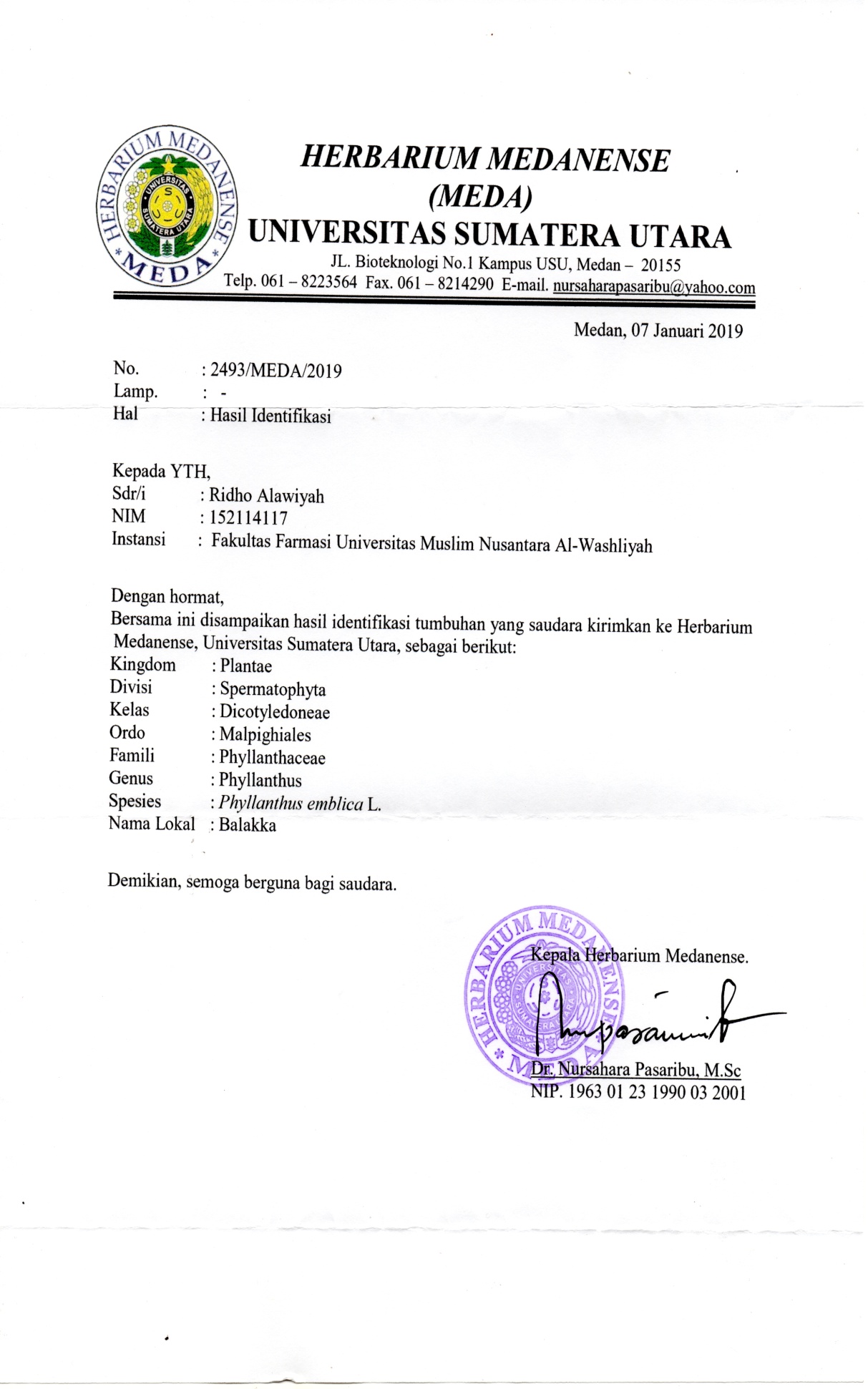 Surat Hasil Identifikasi Sampel Daun MalakaLampiran 2.  Bagan Alir Pembuatan Ekstrak Etanol Daun Malaka	          (Phyllanthus emblica L.)Dimasukkan kedalam bejana tertutupDitambahkan pelarut etanol  96% sebanyak 75 bagian (3750 ml) dan diadukDidiamkan selama 5 hari sambil diaduk DisaringDitambahkan dengan etanol 96% sebanyak 25 bagian (1250 ml) dan diadukDimaserasi kembali selama 2 hari sambil diadukDisaring Dipekatkan dengan alat rotary evapator  pada suhu 40oC Diuapkan dengan penangas airLampiran 3. Pembuatan Ekstrak Etanol Daun Malaka  (Phyllanthus emblica L.)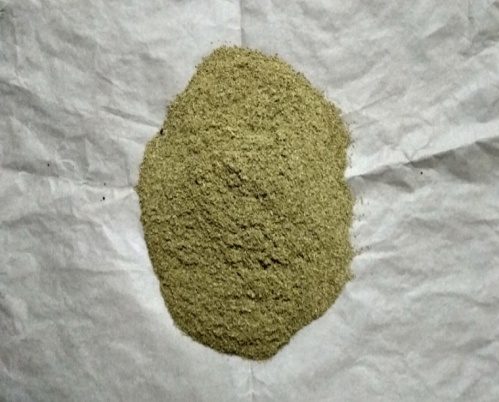 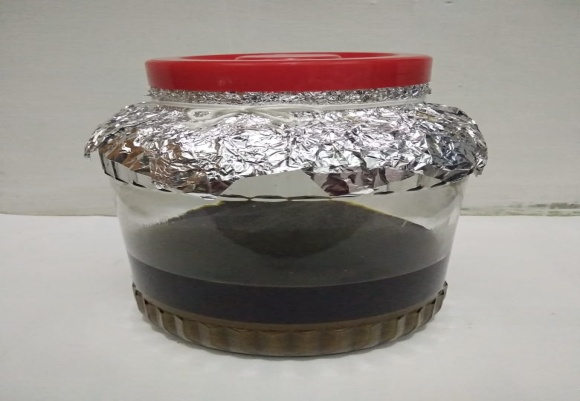 Serbuk Simplisia Daun Malaka		Maserasi Daun Malaka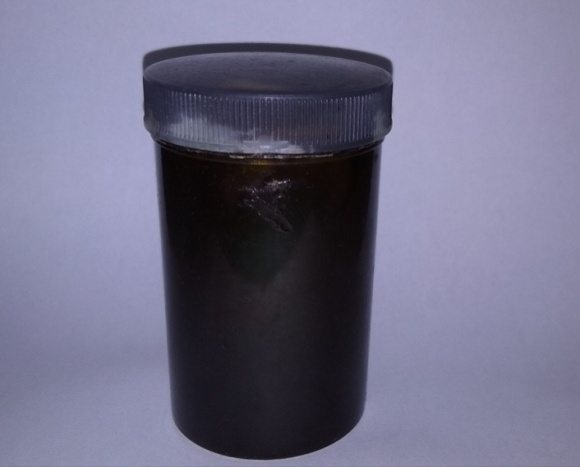 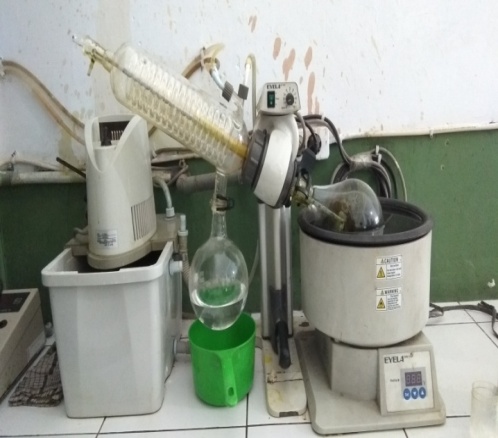 Alat Rotary Evapator			      Ekstrak Etanol Daun Malaka Lampiran 4. Perhitungan Randemen Simplisia dan Ekstrak Perhitungan randemen = Persen randemen simplisiaRandemen daun malaka = Persen randemen ekstrakRandemen ekstrak daun malaka Lampiran 5. Makroskopik Daun Malaka (Phyllanthus emblica L.)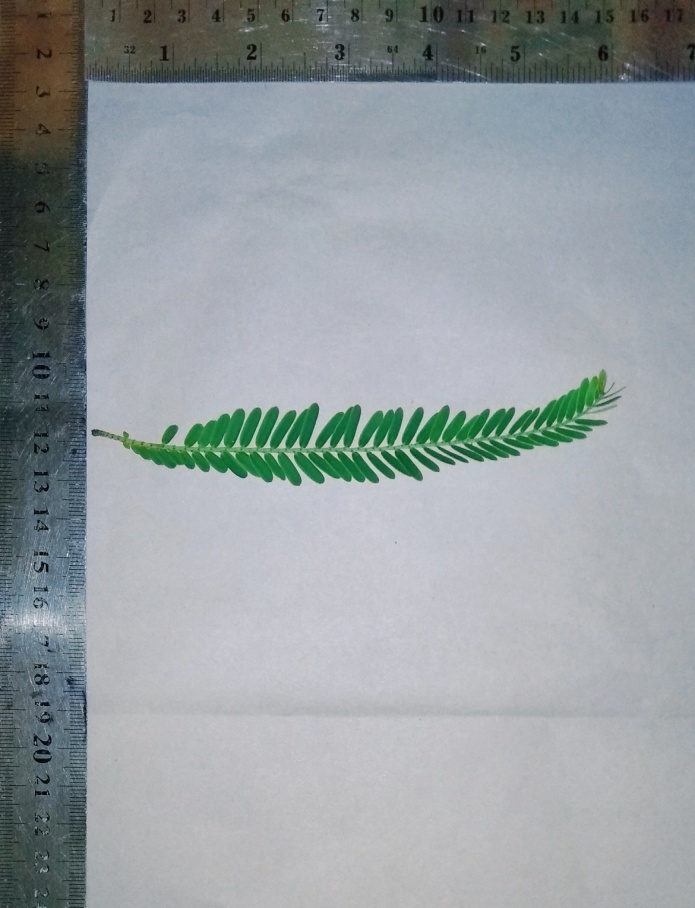 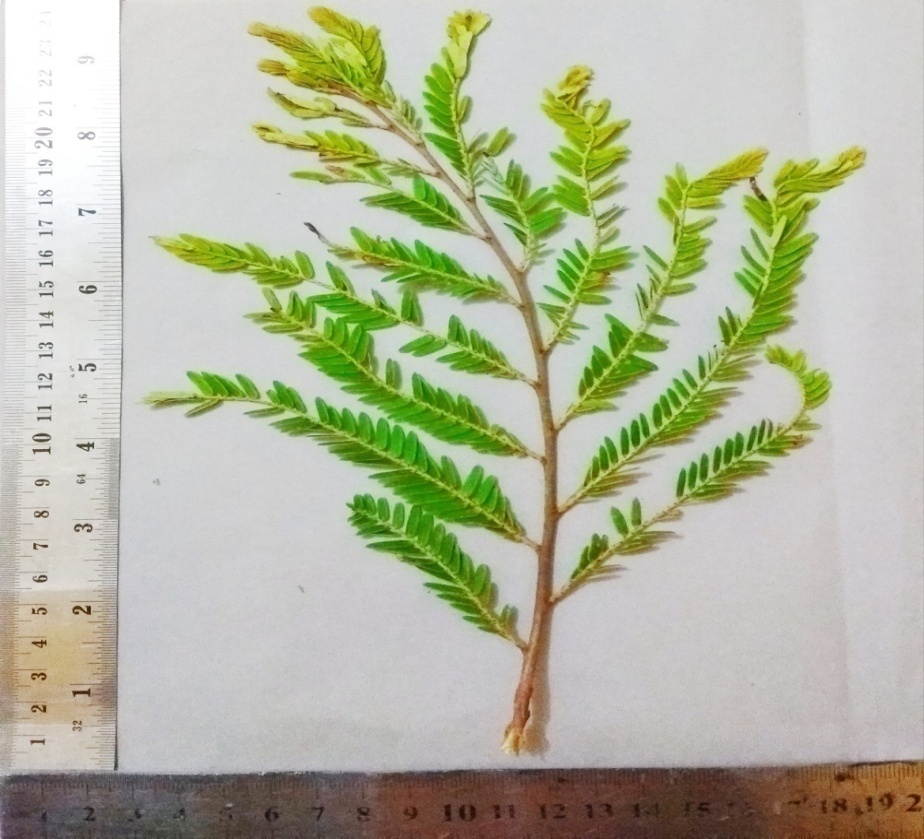 Makroskopik Daun Malaka (Phyllanthus emblica L.)Makroskopik Daun Malaka (Phyllanthus emblica L.)Lampiran 6. Hasil Pengamatan Mikroskopik Penampang Melintang Daun Malaka Segar (Phyllanthus emblica L.)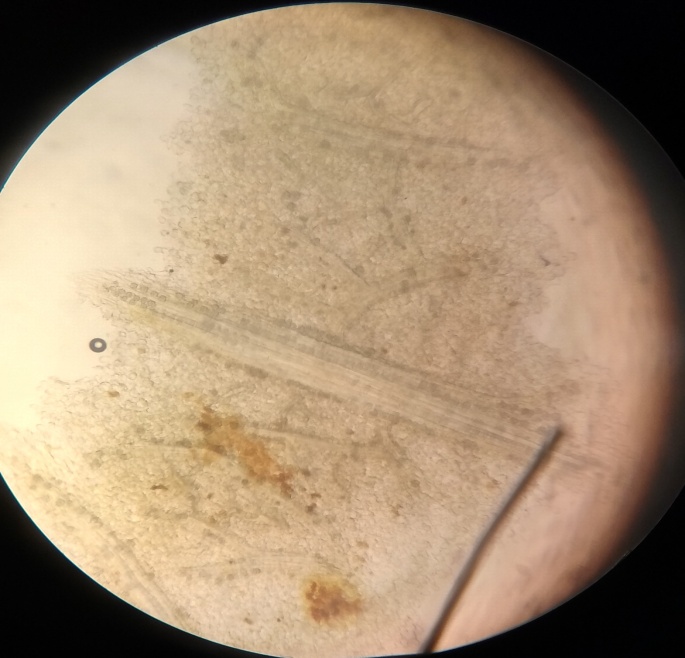 							a								b								cMikroskopik Daun Malaka (Phyllanthus emblica L.)Keterangan:a: kolenkim b: berkas pembuluh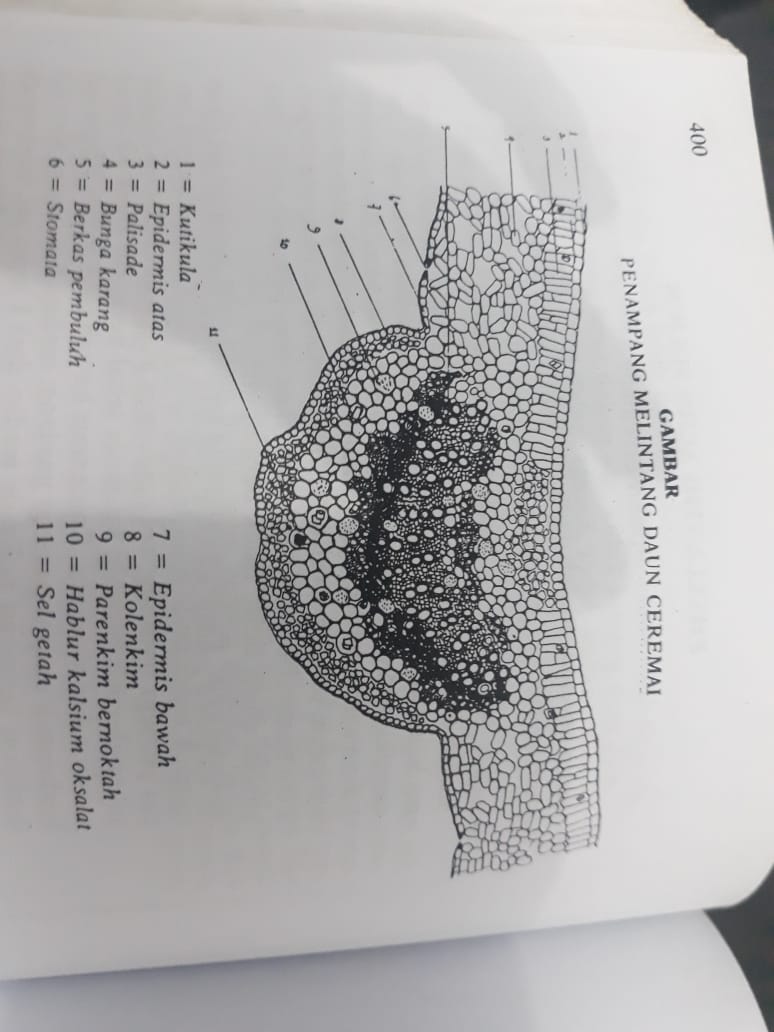 c: sel getah Mikroskopik family Phyllanthus menurut MMILampiran 7 Perhitungan Kadar Air Serbuk Simplisia Daun Malaka (Phyllanthus emblica L.) Perhitungan kadar air simplisia daun malakaKadar air =x 100 %Sampel IBerat sampel	= 5 gramVolume I		= 1,6 mlVolume II 		= 1,8  mlKadar air =  x 100% = 4 %Sampel IIBerat sampel	= 5 gramVolume I		= 1,6 mlVolume II		= 1,9 mlKadar air =  x 100% = 6 %Sampel IIIBerat sampel	= 5 gramVolume I		= 1,7 mlVolume II		= 1,9 mlKadar air =  x 100% = 4 %Kadar air rata-rata == 4,6 %Lampiran 8. Bagan Formulasi Krim Antijerawat Ekstrak Daun Malaka		 (Phyllanthus emblica L.)		      Fase minyak				     Fase air		Ditimbang						Ditimbang	     Dimasukkan kedalam cawan penguap	Dimasukkan  kedalam cawan penguap	      Dilebur diatas penangas air	Dilebur diatas penangas air Massa I dimasukkan kedalam lumpang panas, kemudian ditambah massa IIDigerus secara terus  menerusDitambahkan ekstrak daun malaka dan digerus sampai homogenLampiran 9.  Sediaan Krim Ekstrak Etanol Daun Malaka		(Phyllanthus emblica L.)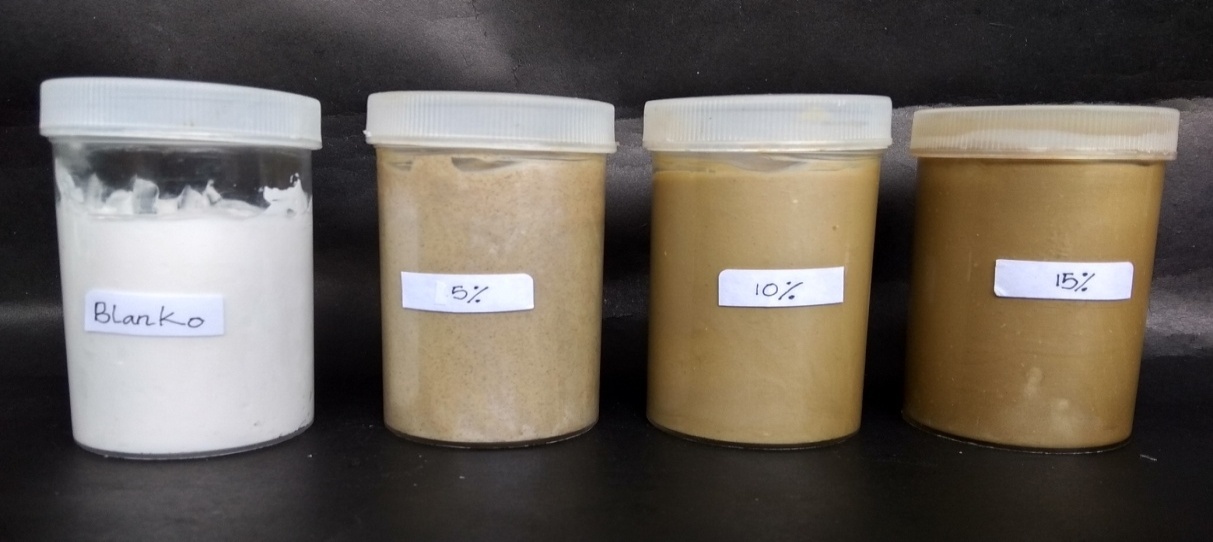 Sediaan Krim Ekstrak Etanol Daun Malaka (Phyllanthus emblica L.)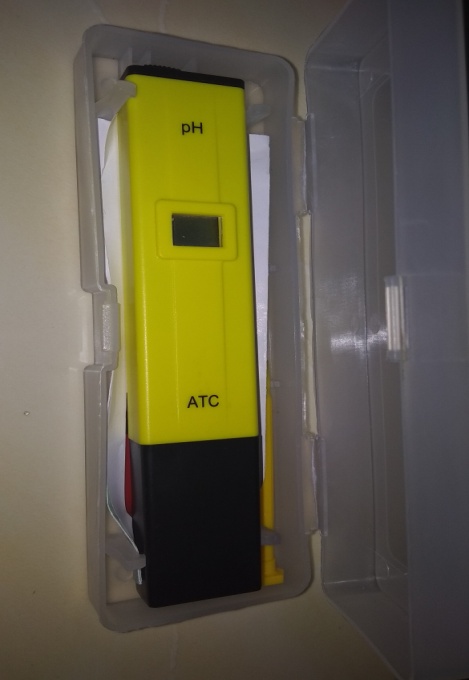 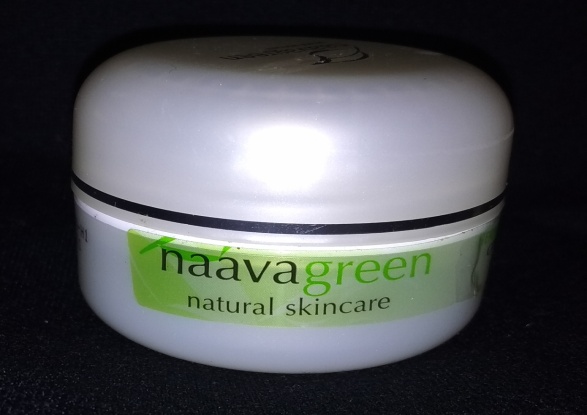 Navagreen Herbal Acne (pembanding)pH MeterLampiran 10. Hasil Uji Stabilitas, Homogenitas dan Tipe emulsi Sedian Krim  Antijerawat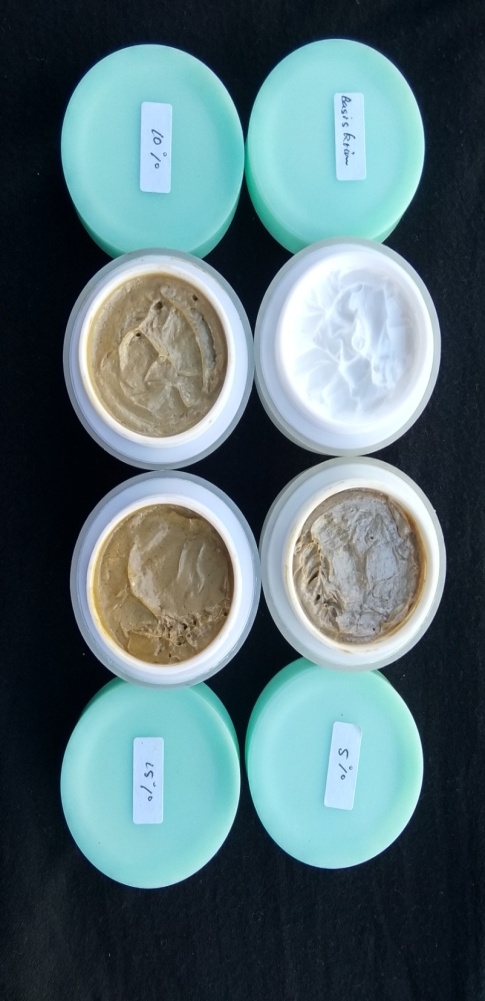 Hasil Uji Stabilitas Sedian Krim Antijerawat sediaan krim ekstrak etanol daun malaka (Phyllanthus emblica L.)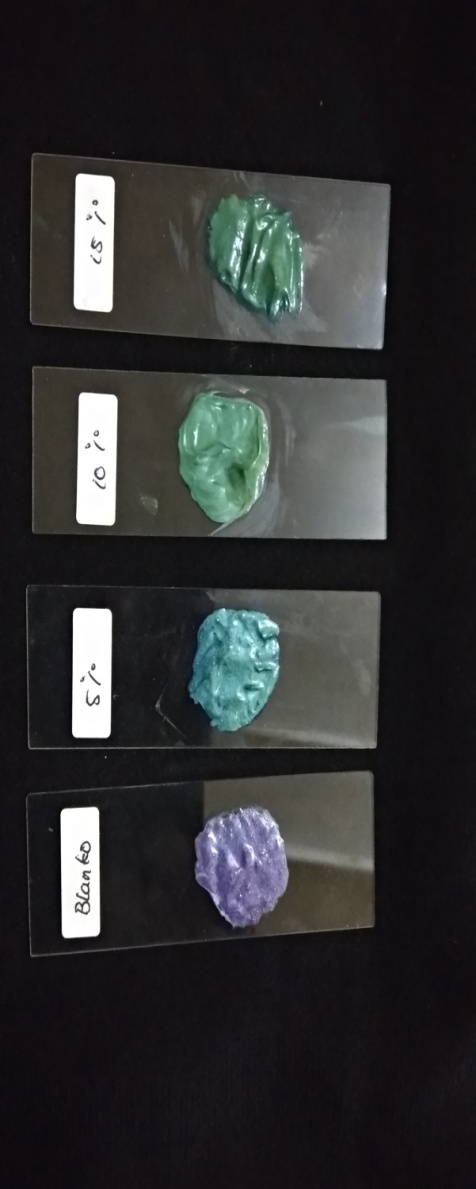 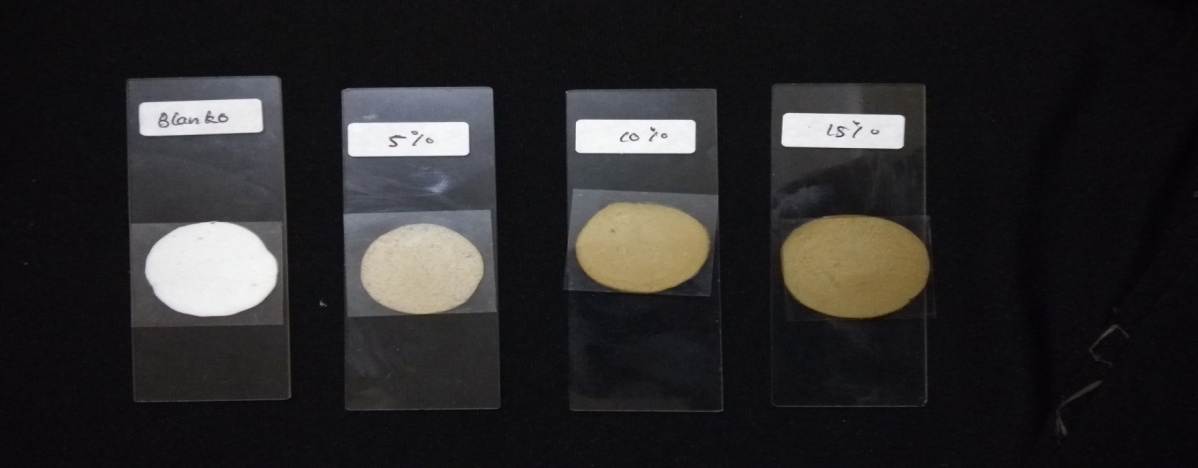 Hasil Pemeriksaan Homogenitas sediaan krim ekstrak etanol daun malaka (Phyllanthus emblica L.)Hasil pemeriksaan uji tipe emulsi krim sediaan krim ekstrak etanol daun malaka (Phyllanthus emblica L.)Lampiran 11. Pengamatan Uji pH Krim Antijerawat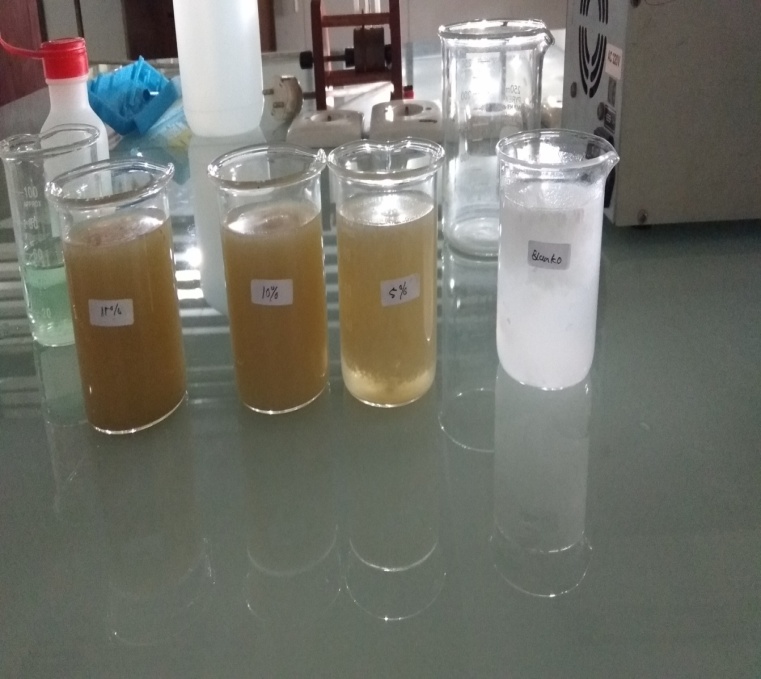 Pengenceran sediaan krim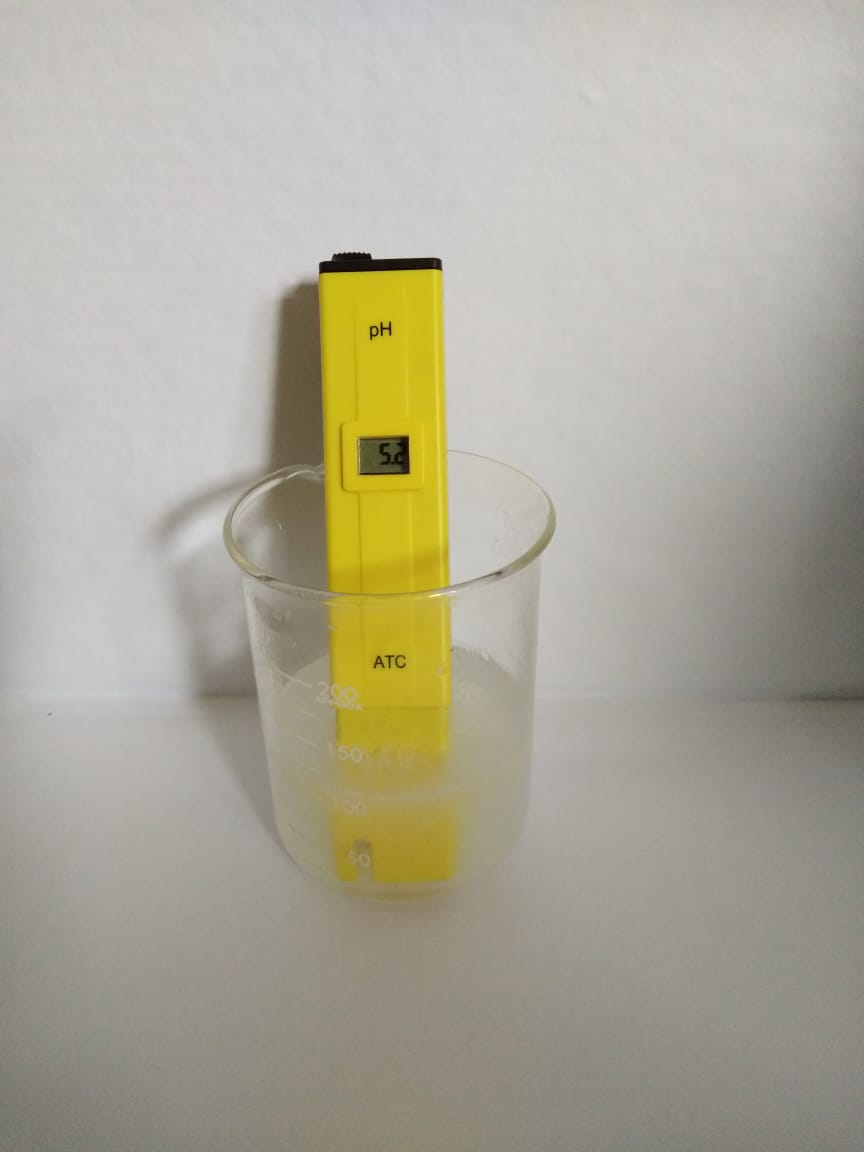 Pengukuran pH sediaan krimSebelum cycling testSiklus 3Lampiran 11. LanjutanSiklus 6Lampiran 12. Pengamatan Uji Iritasi Sediaan Krim AntijerawatPengolesan krim					  setelah 24 jam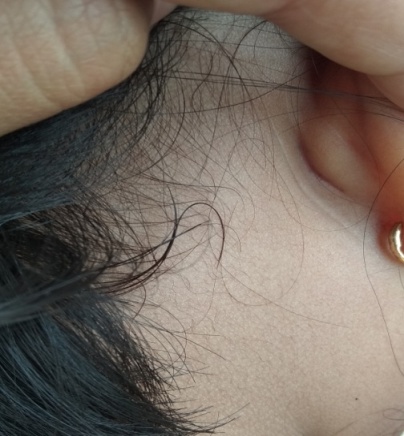 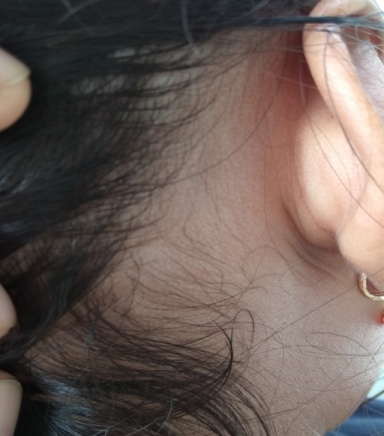 Krim EEDM 5%				Krim EEDM 5%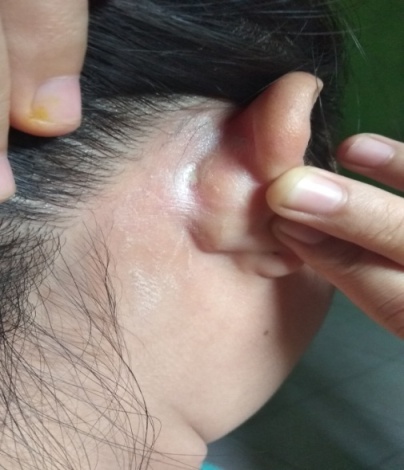 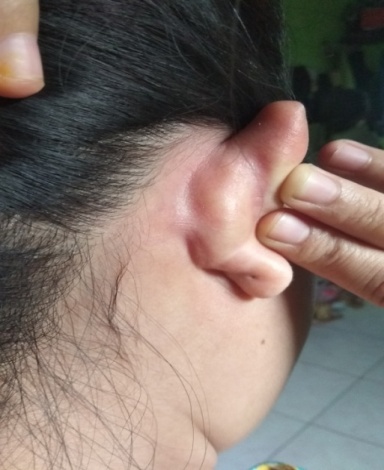     Krim EEDM 10%				       Krim EEDM 10%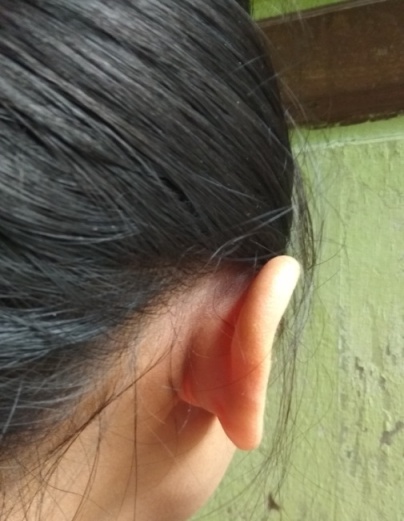 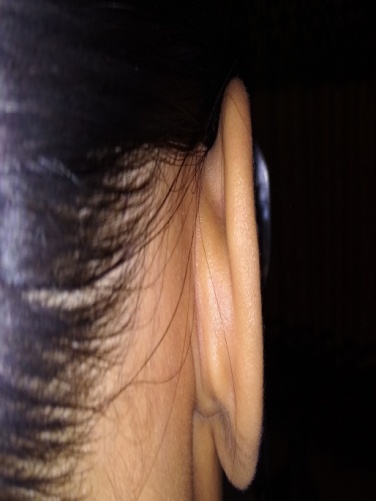     Krim EEDM 15% 				       Krim EEDM 5%Lampiran 13. Kuisioner Kesukaan SediaanANGKET KUISIONER SEDIAAN KRIM ANTIJERAWAT DARI EKSTRAK ETANOL DAUN MALAKA(Phyllanthus emblica L.)Nama 			:Umur			:Tanggal		:Alamat 		:Petunjuk Pengisian 	Berikan nilai dengan tanda ceklis (√) pada kolom dan diisi sesuai kesukaan dengan mengamati warna, bentuk/tekstur dan aroma dari masing-masing sampel tersebut.Lampiran 14. Hasil Data Perhitungan Uji Hedonic  Data uji hedonic Lampiran 14. Lanjutan Hasil Data Perhitungan Uji Hedonic  Standar deviasi (SD) =Standar deviasi (SD)==  0,5070Rentang nilai kesukaan warna dari sediaan F2 krim antijerawat = Nilai rata-rata () – 0,5070 ≥ µ ≤  Nilai rata-rata () + 0,5070= 4,4 – 0,5070 ≥ µ ≤ 4,4 + 0,5070= 3,893 ≥ µ ≤ 4,907Lampiran 15.  Bagan Alir Pengujian Aktivitas Antibakteri							Diambil dengan jarum ose sterilDitanam pada media Na miring diinkubasi pada suhu 35-37oCDiambil dengan jarum ose sterilDisuspensikan dalam 10 ml NaCl 0,9% sterilDihomogenkan sampai kekeruhan yang sama dengan Mc. Farland	Dipipet 0,1 ml kedalam tabung reaksi steril		Ditambahkan 9,9 ml NaCl 0,9% steril dan dihomogenkan 	Dituang 20 ml MHA steril cair (45-50oC), dibiarkan memadat 	Suspensi bakteri 106 CFU/ml digoreskan kedalam cawan petri yang sudah berisi media MHA	Dibuat lubang dengan punch hole pada permukaan media sebanyak 5 lubang, kemudian dimasukkan krim ekstrak etanaol daun malaka dan kontrol positif pada masing-masing lubang yang sudah dibuat	Pra inkubasi selama 15 menit	Diinkubasi pada suhu 37oC selama 18-24 jam	Diukur diameter zona hambat disekitar lubang punch holeLampiran 16.  Hasil Uji Aktivitas Antibakteri Sediaan Krim Antijerawat  Esktrak Etanol Daun Malaka (Phyllanthus emblica L.) Terhadap Bakteri Propionibacterium acne Pada Kosentrasi 5%, 10%, 15%, Blanko(-) dan Pembanding (+)								b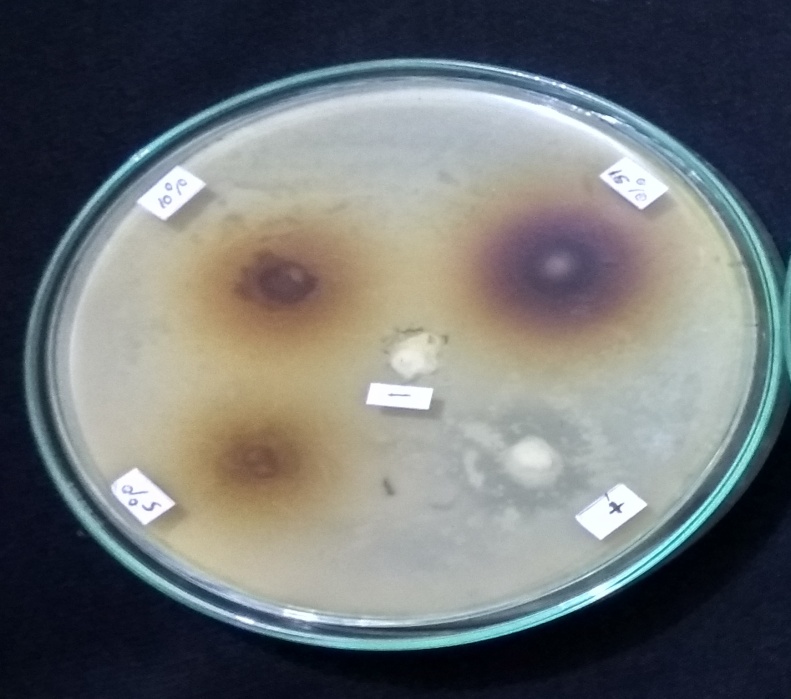 									cd									e	     a		Keterangan:Krim ekstrak etanol daun malaka konsentrasi 5%Krim ekstrak etanol daun malaka konsentrasi 10%Krim ekstrak etanol daun malaka konsentrasi 15%Basis krim atau blanko tanpa ekstrak etanol daun malakaPembanding “Nava green tea cream acne”Lampiran 17.	Hasil Descriptives, ANOVA dan Uji Duncan pada Diameter Zona Hambat Uji  Aktivitas Antibakteri Krim Antijerawat Ekstrak Etanol Daun Malaka (Phyllanthus emblica L.) Terhadap Bakteri Propionibacterium acne.OnewayLampiran 1. Surat Hasil Identifikasi Sampel Daun Malaka	77Lampiran 2.  Bagan Alir Pembuatan Ekstrak Etanol Daun Malaka                          (Phyllanthus emblica L.)	78Lampiran 3. Pembuatan Ekstrak Etanol Daun Malaka                                                      (Phyllanthus emblica L.)	79Lampiran 4. Perhitungan Randemen Simplisia dan Ekstrak	80Lampiran 5. Makroskopik Daun Malaka (Phyllanthus emblica L.)	81Lampiran 6. Hasil Pengamatan Mikroskopik Penampang Melintang Daun                  Malaka Segar (Phyllanthus emblica L.)	82Lampiran 7. Perhitungan Kadar Air Serbuk Simplisia Daun Malaka                    (Phyllanthus emblica L.)	83Lampiran 8. Bagan Formulasi Krim Antijerawat Ekstrak Daun Malaka (Phyllanthus emblica L.)	84Lampiran 9.  Sediaan Krim Ekstrak Etanol Daun Malaka                                     (Phyllanthus emblica L.)	85Lampiran 10. Hasil Uji Stabilitas, Homogenitas dan Tipe emulsi Sedian Krim  Antijerawat	86Lampiran 11. Pengamatan Uji pH Krim Antijerawat	87Lampiran 12. Pengamatan Uji Iritasi Sediaan Krim Antijerawat	90Lampiran 13. Kuisioner Kesukaan Sediaan	91Lampiran 14. Hasil Data Perhitungan Uji Hedonic	92Lampiran 15. Bagan Alir Pengujian Aktivitas Antibakteri	94Lampiran 16. Hasil Uji Aktivitas Antibakteri Sediaan Krim Antijerawat                   Esktrak Etanol Daun Malaka (Phyllanthus emblica L.) Terhadap Bakteri Propionibacterium acne Pada Kosentrasi 5%, 10%,                15%, Blanko(-) dan Pembanding (+)	95Lampiran 17.Hasil Descriptives, ANOVA dan Uji Duncan pada Diameter                 Zona Hambat Uji  Aktivitas Antibakteri Krim Antijerawat              Ekstrak Etanol Daun Malaka (Phyllanthus emblica L.)                     Terhadap Bakteri Propionibacterium acne.	96DescriptivesDescriptivesDescriptivesDescriptivesDescriptivesDescriptivesDescriptivesDescriptivesDescriptivesNilai pHNilai pHNilai pHNilai pHNilai pHNilai pHNilai pHNilai pHNilai pHNMeanStd. DeviationStd. Error95% Confidence Interval for Mean95% Confidence Interval for MeanMinimumMaximumNMeanStd. DeviationStd. ErrorLower BoundUpper BoundMinimumMaximum035.467.1155.06675.1805.7545.45.6535.300.2646.15284.6435.9575.05.51035.167.2517.14534.5425.7924.95.41534.867.1528.08824.4875.2464.75.0Total125.200.2892.08355.0165.3844.75.6ANOVAANOVAANOVAANOVAANOVAANOVAKonsentrasi  Konsentrasi  Konsentrasi  Konsentrasi  Konsentrasi  Konsentrasi  Sum of SquaresdfMean SquareFSig.Between Groups.5803.1934.549.038Within Groups.3408.042Total.92011DescriptivesDescriptivesDescriptivesDescriptivesDescriptivesDescriptivesDescriptivesDescriptivesDescriptivesNMeanStd. DeviationStd. Error95% Confidence Interval for Mean95% Confidence Interval for MeanMinimumMaximumNMeanStd. DeviationStd. ErrorLower BoundUpper BoundMinimumMaximumblanko35.433.1155.06675.1465.7205.35.55%35.200.1732.10004.7705.6305.15.410%35.133.1528.08824.7545.5135.05.315%34.800.1000.05774.5525.0484.74.9Total125.142.2644.07634.9745.3104.75.5ANOVAANOVAANOVAANOVAANOVAANOVAKonsentrasi  Konsentrasi  Konsentrasi  Konsentrasi  Konsentrasi  Konsentrasi  Sum of SquaresdfMean SquareFSig.Between Groups.6163.20510.710.004Within Groups.1538.019Total.76911DescriptivesDescriptivesDescriptivesDescriptivesDescriptivesDescriptivesDescriptivesDescriptivesDescriptivesNilai pH  Nilai pH  Nilai pH  Nilai pH  Nilai pH  Nilai pH  Nilai pH  Nilai pH  Nilai pH  NMeanStd. DeviationStd. Error95% Confidence Interval for Mean95% Confidence Interval for MeanMinimumMaximumNMeanStd. DeviationStd. ErrorLower BoundUpper BoundMinimumMaximum035.300.2646.15284.6435.9575.05.5535.167.2517.14534.5425.7924.95.41034.867.1528.08824.4875.2464.75.01534.767.2082.12024.2505.2844.65.0Total125.025.2958.08544.8375.2134.65.5ANOVAANOVAANOVAANOVAANOVAANOVAKonsentrasi  Konsentrasi  Konsentrasi  Konsentrasi  Konsentrasi  Konsentrasi  Sum of SquaresdfMean SquareFSig.Between Groups.5623.1873.750.060Within Groups.4008.050Total.96211WarnaKode sampelKode sampelKode sampelKode sampelWarnaF1F2F3F4Sangat sukaSukaKurang sukaTidak sukaSangat tidak sukaAroma Kode sampelKode sampelKode sampelKode sampelAroma F1F2F3F4Sangat sukaSukaKurang sukaTidak sukaSangat tidak sukaBentuk/tekstur Kode sampelKode sampelKode sampelKode sampelBentuk/tekstur F1F2F3F4Sangat sukaSukaKurang sukaTidak sukaSangat tidak sukaWarnaNilai kesukaan sediaanNilai kesukaan sediaanNilai kesukaan sediaanNilai kesukaan sediaanWarnaF1F2F3F4Sangat suka   55Suka44Kurang sukaTidak sukaSangat tidak sukaAroma Nilai kesukaan sediaaanNilai kesukaan sediaaanNilai kesukaan sediaaanNilai kesukaan sediaaanAroma F1F2F3F4Sangat suka555SukaKurang suka3Tidak sukaSangat tidak sukaBentuk/tekstur Nilai kesukaan sediaaanNilai kesukaan sediaaanNilai kesukaan sediaaanNilai kesukaan sediaaanBentuk/tekstur F1F2F3F4Sangat suka555SukaKurang suka3Tidak sukaSangat tidak sukaPanelisNilai kesukaan warna F2Nilai kesukaan warna F2Nilai kesukaan warna F2Nilai kesukaan warna F2PanelisKodeNilai (Xi)Xi - 1S40,40,162SS50,60,363SS50,60,364SS50,60,365S40,40,166S40,40,167SS50,60,368SS50,60,369SS50,60,3610S40,40,1611S40,40,1612S40,40,1613S40,40,1614S40,40,1615S40,40,16Nilai kesukaan rata-rata () = 4,4Nilai kesukaan rata-rata () = 4,4Nilai kesukaan rata-rata () = 4,4Nilai total = 3,6Nilai total = 3,6DescriptivesDescriptivesDescriptivesDescriptivesDescriptivesDescriptivesDescriptivesDescriptivesDescriptivesBakteri Propionibacterium acne  Bakteri Propionibacterium acne  Bakteri Propionibacterium acne  Bakteri Propionibacterium acne  Bakteri Propionibacterium acne  Bakteri Propionibacterium acne  Bakteri Propionibacterium acne  Bakteri Propionibacterium acne  Bakteri Propionibacterium acne  NMeanStd. DeviationStd. Error95% Confidence Interval for Mean95% Confidence Interval for MeanMinimumMaximumNMeanStd. DeviationStd. ErrorLower BoundUpper BoundMinimumMaximumKosentrasi 15%321,3000,30000,1732120,554822,045221,0021,60Kosentrasi 10%318,8667,80829,4666716,858820,874618,0019,60Kosentrasi 5%317,9667,35119,2027617,094318,839117,6018,30kontrol Positif315,7667,40415,2333314,762716,770615,3016,00kontrol Negatif3,0000,00000,00000,0000,0000,00,00Total1514,78007,875932,0335610,418519,1415,0021,60ANOVAANOVAANOVAANOVAANOVAANOVABakteri Propionibacterium acne  Bakteri Propionibacterium acne  Bakteri Propionibacterium acne  Bakteri Propionibacterium acne  Bakteri Propionibacterium acne  Bakteri Propionibacterium acne  Sum of SquaresDfMean SquareFSig.Between Groups866,3644216,5911051,413,000Within Groups2,06010,206Total868,42414DuncanDuncanDuncanDuncanDuncanDuncanDuncanBakteri Propionibacterium acne Bakteri Propionibacterium acne Bakteri Propionibacterium acne Bakteri Propionibacterium acne Bakteri Propionibacterium acne Bakteri Propionibacterium acne Bakteri Propionibacterium acne Diameter Zona HambatNSubset for alpha = 0.05Subset for alpha = 0.05Subset for alpha = 0.05Subset for alpha = 0.05Subset for alpha = 0.05Diameter Zona HambatN12345kontrol Negatif3,0000kontrol Positif315,7667Kosentrasi 5%317,9667Kosentrasi 10%318,8667Kosentrasi 15%321,3000Sig.1,0001,0001,0001,0001,000Means for groups in homogeneous subsets are displayed.Means for groups in homogeneous subsets are displayed.Means for groups in homogeneous subsets are displayed.Means for groups in homogeneous subsets are displayed.Means for groups in homogeneous subsets are displayed.Means for groups in homogeneous subsets are displayed.Means for groups in homogeneous subsets are displayed.